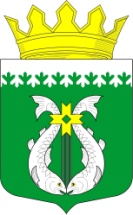 РОССИЙСКАЯ ФЕДЕРАЦИЯРЕСПУБЛИКА  КАРЕЛИЯАДМИНИСТРАЦИЯМУНИЦИПАЛЬНОГО ОБРАЗОВАНИЯ "СУОЯРВСКИЙ РАЙОН"ПОСТАНОВЛЕНИЕ25.08.2021					                                                         № 680Об утверждении дизайн - проекта «Благоустройстводворовой территории, расположенной по адресу:г. Суоярви, ул. Кайманова, д. 3»В соответствии со статьей 14 Федерального закона от 06 октября 2003 года № 131-ФЗ «Об общих принципах организации местного самоуправления в Российской Федерации», постановлением Администрации муниципального образования «Суоярвский район» от 27.12.2017 № 725 «Об утверждении муниципальной программы Суоярвского городского поселения «Формирование современной городской среды на территории Суоярвского городского поселения»:1. Утвердить прилагаемый дизайн-проект «Благоустройство дворовой территории, расположенной  по адресу:  г. Суоярви, ул. Кайманова, д. 3», в рамках реализации муниципальной программы «Формирование современной городской среды на территории Суоярвского городского поселения». 	 2. Настоящее постановление подлежит размещению  на официальном сайте Суоярвского муниципального района  и  МО «Суоярвское городское поселение» в сети Интернет.	3. Контроль за исполнением настоящего постановления оставляю за собой.Глава Администрации 								 Р.В. Петров____________________________________________________________________________Разослать: Дело, отдел по развитию предпринимательства и инвестиционной политикиДизайн-проект благоустройства дворовой территории МКД ул. Кайманова д.3	улица Кайманова 	- столбы освещения